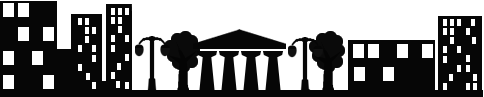 Daugavpilī12.07.2018. UZAICINĀJUMS
iesniegt piedāvājumu1.Pasūtītājs.Pašvaldības SIA “Sadzīves pakalpojumu kombināts”Višķu iela 21 K, Daugavpilī, LV-5410Tālr.Nr.65424769Fakss:Nr.65424769e-pasts: spkpsia@gmail.commājas lapa: www.sadzive.lvkontaktpersona: Ludmila Sokolovska, tālr.Nr.22001171“Durvju un plastikāta PVC logu izgatavošana Pašvaldības SIA “Sadzīves pakalpojumu kombināts” saimniecības vajadzībām”Iepirkuma identifikācijas Nr.SPK2018/202.Iepirkuma priekšmeta apraksts:2.1.“Durvju un plastikāta PVC logu izgatavošana Pašvaldības SIA “Sadzīves pakalpojumu kombināts” saimniecības vajadzībām”, saskaņā ar pielikumu Nr.1.3.Piedāvājumu var iesniegt: 3.1.personīgi, vai pa pastu Višķu ielā 21K, Daugavpilī ( 2.stāvā, kabinetā Nr.1),3.2.pa epastu: spkpsia@gmail.com (ieskanētā veidā vai parakstītu ar drošo elektronisku parakstu), 3.3.piedāvājuma iesniegšanas termiņš līdz 2018.gada 20.jūlija, plkst.12:00.4.Paredzamā līguma izpildes termiņš: 1 (viens) mēnesis no līguma noslēgšanas brīža. 5.Veicamo darbu objekts: Sēlijas iela 18 (pirts Nr.4), Daugavpilī.6.Objekta apsekošana: ja nepieciešams.7.Piedāvājumā jāiekļauj:pretendenta rakstisks iesniegums par dalību iepirkumu procedūrā, kas sniedz īsas ziņas par pretendentu (pretendenta nosaukums, juridiskā adrese, reģistrācijas Nr., kontaktpersonas vārds, uzvārds, tālrunis, fakss, e-pasts);pretendents iesniedz:Finanšu piedāvājumu (cena jānorāda euro bez PVN 21%). Cenā jāiekļauj visas izmaksas.8. Prasības pretendentam:8.1.Pretendentam jāiesniedz izziņa par nodokļu parādu neesamību un citu parādu pret Daugavpils pilsētas pašvaldības uzņēmumiem. 9.Piedāvājuma izvēles kritērijs: finanšu piedāvājums ar viszemāko cenu .Ar lēmumu var iepazīties mājas lapā: www.sadzive.lv.Iepirkumu komisijas priekšsēdētājs					A.Jeršovs Pielikums Nr.1 12.07.2018.. uzaicinājumam, iepirkuma identifikācijas Nr.SPK2018/20Tehniskā specifikācija “Durvju un plastikāta PVC logu izgatavošana Pašvaldības SIA “Sadzīves pakalpojumu kombināts” saimniecības vajadzībām”Iepirkuma identifikācijas Nr.SPK2018/201. Plastikāta PVC logu izgatavošana un uzstādīšana pirts mazgāšanas nodaļā, ģērbtuvēs un uzgaidāmā telpā:2. Durvju izgatavošana:Saimniecības vadītāja							L.Sokolovska Izmēri Materiāls103m x 134mPlastikāts PVC107m x 133mPlastikāts PVC106m x 130mPlastikāts PVC135m x 130mPlastikāts PVC136m x 136mPlastikāts PVC102m x 135mPlastikāts PVC141m x 133mPlastikāts PVC101m x 132mPlastikāts PVC104m x 131mPlastikāts PVC102m x 134mPlastikāts PVC100m x 127mPlastikāts PVC                     136m x 249.5m   -    2 gab.Plastikāts PVCIzmēriMateriāls94m x 197mieejas durvis – metāla101m x 2015mieejas durvis – metāla22m x 200miekšdurvis - koka92m x 197miekšdurvis - koka